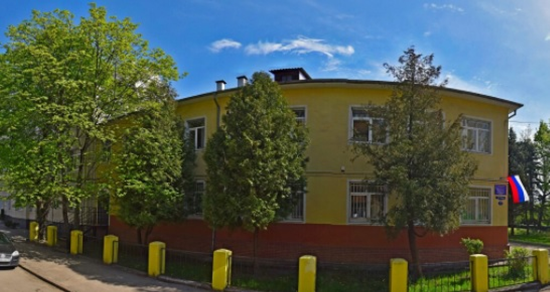 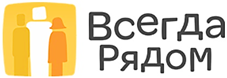 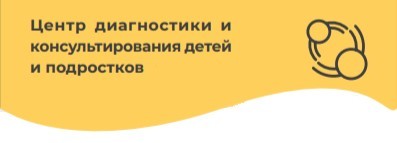 Вы можете находиться в состоянии растерянности, смятении. Важно понимать, что все те чувства, которые Вы сейчас испытываете, совершенно нормальны в сложившейся ненормальной ситуации. Эмоции, которые буквально захлестывают Вас, мешает адекватно воспринимать происходящее, а значит анализировать и реагировать.И это соответствует первому, самому короткому этапу переживания горя – шоку, или дезориентации.Вторым этапом является отрицание, когда Вы можете начать осознавать происходящее, но это осознание настолько тяжело для психики, что она начинает защищаться и отказывать принимать негативные события. 	На третьем этапе у Вас может появиться агрессия. Она может быть направлена на себя, окружающих, выражаться в форме поиска виновных в сложившейся ситуации. Это совершенно нормально в данной ситуации.Четвертым этапом становится собственно горевание, или депрессия. Вы осознаёте, что произошло, что этот факт не изменить, и это вызывает у Вас печаль. И совершенно нормальными в подобных ситуациях являются слёзы, грустное настроение. И важно эти проявления не запрещать себе и не обесценивать. Лишь когда Вы до конца выразите свою печаль, Вы сможете перейти на последний этап – принятие ситуации. Это тот период, когда Вы смиритесь со сложившейся ситуацией, примете её и станете способны строить свою жизнь с учётом изменившихся обстоятельств (новая работа, новые отношения, адаптация и пр.).